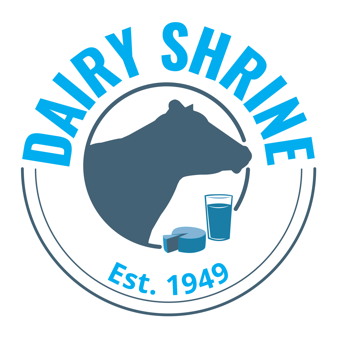 Dairy Shrine Dairy Production Scholarship ApplicationThe Dairy Shrine Dairy Production Scholarship is to encourage qualified undergraduate students to pursue a career related to dairy production agriculture.The scholarship is available to an undergraduate student currently enrolled in their final year in a two-year college, a certificate program, or a four-year college with an explicit interest in returning to a dairy farm in a management role.  Students can receive this scholarship only once.  Applicants must initially be nominated by their advisor. There is no limit to the number of applications from a specific school. In addition to completion of this form, applicants will participate in a video interview to determine the final recipients. Up to four $2,500 scholarships will be given. Up to two scholarships will be awarded to students in a two-year or certificate program and up to two will be awarded to students in a four-year program.  Scholarship recipients will be recognized at the Dairy Shrine Awards Banquet. One of the $2,500 scholarships is provided through a sponsorship from Cargill. Application/Letter of Recommendation/Transcripts are accepted from March 1, until April 15, midnight, CST.Instructions for applying:Please review all of the requirements listed on the scholarship section at www.dairyshrine.orgDownload this application and type in your responses. Save the file as Production.Last Name.First Name.doc. Email to info@dairyshrine.org.  If you have problems please e-mail Dairy Shrine.Send at least one letter of recommendation from a faculty member who is familiar with the applicant’s activities and academic achievements.  Please send no more than three. Please have emailed to info@dairyshrine.org. Mail an official transcript showing all courses to be viewed only by the Dairy Shrine Executive Director.  Dairy Shrine Dairy Production Scholarship – page 2I.   Personal Data First Name:Last Name:Complete Home Address: School Email address: Alternative email address that will be used after graduation: Cell Phone Number:Home Phone Number:College/University/Certificate Program:  Major: College Graduation Date (accomplished or projected) Dairy Shrine Dairy Production Scholarship – page 3II. What led to your interest in pursuing a career in the dairy industry?III. What have been your experiences working on a dairy farm? IV. What are your plans after graduation regarding work on a dairy farm? Please emphasize potential management-level opportunities.Dairy Shrine Dairy Production Scholarship – page 4V. What motivated you to return to a dairy farm after completion of your studies? 